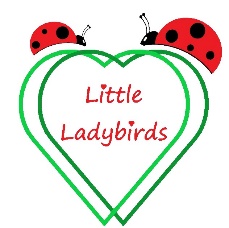 Contract - Childminder/Parents
Private and confidentialThis contract and any supporting documentation constitute a legally binding agreement for childminding services. This contract is to be completed with a child record form and parental consent forms; please complete one set of forms for each child.Details of ChildminderDetails of Child:Details of Parent or Carer 1Details of Parent or Carer 2Settling In PeriodA settling in period of 14 days will start from your child’s first day with us at Little Ladybirds. During this time, the notice period does not apply; both parent/ guardian and childminder withhold the right to terminate the contract, at any point within this time, with no prejudice and immediate effect.The following will be provided by:

(Please circle choice of provider for Meals and Snacks)
Contracted Hours and Days  Any other arrangements e.g shift patternsFees for AbsencesHolidays
- ‘Holiday’ is defined as a period of time of 3 consecutive days or more.A minimum of 4 weeks’ notice to be given by childminder and parents of forthcoming holidays. Details of additional charges to be agreed as above.Per Hourly Fees.
Fees are due a month in advance on the 28th of every month.Late fees apply - £5 per hour outside of scheduled hours.DepositThis will hold the place open for a maximum of 4 weeks. Retainers should only be charged to secure a current childminding vacancy.This deposit is not refundable unless the childminder no longer has a place available but will be deducted from your first monthly invoice, once your child starts with us.Payment DetailsNotice period of changes to contract2 week’s notice to be given by childminder.
Termination of ContractTo end the childminding agreement 4 week’s notice in writing to be given by parents or childminder, otherwise payment or refund of normal fees are due.Parents or childminder have the right to terminate the contract immediately and without prejudice in the following circumstances: (Either party reserves the right to request legal advice in the case of contract termination).Non-compliance with policies and procedures Non-payment of feesChild behaviour that does not improve after consistent support from parents and childminder Behaviour which is not conducive to a safe working environmentNon-compliance with the contractWe will not tolerate any innaporpriate or intimidating behaviour towards staff members, children or member of household, as this will result in immediate contract termination with no notice period. 
Any fees owed to the parent/guardian remaining, will be refunded.I/We have read and agree to the terms and conditions set out in this agreementChildminder SignatureI agree to provide suitable activities & outings to promote your child’s learning and development.I will give regular feedback on your child and their progressI will comply with Ofsted registration requirements and have up to date Public Liability Insurance I will ensure that all documentation is completed and stored securelyI will ensure that you are given copies of the contract, child record form and the signed parental permission forms.fParent/s SignatureI agree to pay fees as set out in this contract on time and arrive promptly to deliver and collect my child. I will inform my childminder of any illness or accidents that occur out of the childminding setting. I will provide any information required by my childminder in connection with registration and be available to receive the feedback from my childminder regarding my child’s day. I will work closely with the childminder to promote the best possible well-being and outcomes for my child. NameTelephone NumberLittle Ladybirds Childminding.Louisa - 07565 038 261Little Ladybirds Childminding.Hannah - 07745 157657AddressOfsted Registration Number24 Blake RoadBicesterOXONOX26 3HJEY 265981424 Blake RoadBicesterOXONOX26 3HJEmail Address24 Blake RoadBicesterOXONOX26 3HJlouisahannah2021@outlook.com24 Blake RoadBicesterOXONOX26 3HJPublic Liability Insurance Company24 Blake RoadBicesterOXONOX26 3HJMorton MichelChild’s NameDate of BirthNameHome Telephone NumberAddressWork Telephone NumberMobile Telephone NumberNameHome Telephone NumberAddressWork Telephone NumberMobile Telephone NumberItemProvided byProvided byItemProvided byProvided byMealsChildminderParentSnacksChildminderParentNappies and wipesParentParentBaby MilkParentParentChange of ClothesParentParentSet of Outdoor clothesParentParentSun protection creamParentParentSpecialist equipment or foodsParentParentDayDrop-OffTimePick-upTimeRate per hour (£)Added ExtrasTotal:MondayTuesdayWednesdayThursdayFridayTotal Weekly:Approx. Total Monthly:Additional Charge£ payableAdditional Charge£ payableBank holidays
(special arrangement)Time and a half.Breakfast£1 per dayLateness/Early arrival fee£5Lunch£1 per dayOuting FeesVia special arrangementDinner£3 per dayAll Meals and Snacks£5 per daySnacks£1 per dayLate Payment FeeAny payments made after the 28th of the month will need to include a £20 lateness FeeChildminder sick/ occasional days off No FeeChildminder holiday Holiday is defined as a period of time of 3 consecutive days or more.Half FeeParent sick/ child sick; occasionaldays offFull Fee – subject to change due to circumstance at the childminder’s discretionParents annual holidays/ Retainersfor teachers and others withextended holidays
Holiday is defined as a period of time of 3 consecutive days or more.Half FeeNumber of weeks holiday childminder expects to take in a year4Numbers of weeks holiday parents expect to take in a yearChildren Attending Full Time Education.Children Full Day Fee.£5 per hour.£4.50 per hour.Amount To Be PaidTo cover period from:£50Name of person responsible for paymentPayment methodPayment in advanceDate Payment dueWe ask for fees to be in our account by the 28th of every month.Childminder’s SignatureDateParent signature:Date:Additional Parent signature if applicable:Date: